 2022.11.4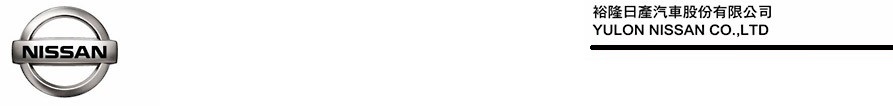 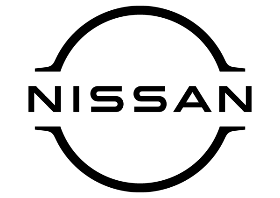 全新改款NISSAN KICKS再度榮登小型跨界休旅銷售冠軍慶祝四大升級上市即熱銷  本月入主享「睛彩無限」購車優惠    NISSAN KICKS 以年輕動感外觀及豐富智行安全配備的優勢，贏得廣大消費者的喜愛，裕隆日產汽車於2022年10月6日推出NISSAN KICKS全新改款，訴求四大升級，包含「外型、安全、便利、動力」，產品總價值提升6萬元(註1)，延續車主好口碑，全新改款上市後雖受全球晶片短缺，供車有限，但10月仍繳出1,154台掛牌佳績，再度榮登小型跨界休旅銷售冠軍(註2)。裕隆日產為感謝消費者的長期支持，即日起至11月30日止，入主NISSAN KICKS即享「NISSAN睛彩無限」購車優惠方案，贈送日本原裝面板SHARP 60吋液晶顯示器乙台(型號4T-C60DJ1T，建議售價27,900元)，再享高額分期零利率、5萬元舊換新優先領及68無限里程延長保固等超值優惠禮遇(註3)。在IC晶片供料受限、原物料成本上升及匯率影響的情況下，裕隆日產為回饋消費者，現階段仍自行吸收漲價成本，敬邀消費者搶先入主，享受優惠的價格及豐富的產品力，一同感受KICKS UP #再給世界一腳的獨特魅力。 全新改款NISSAN KICKS再度榮登小型跨界休旅銷售冠軍    NISSAN KICKS 2018年上市至2022年9月止，以年輕動感外觀再搭配豐富的智行安全配備，獲得車主美譽「#我開KICKS我驕傲」，累計銷售共計57,874台，穩坐小型跨界休旅冠軍。裕隆日產於2022年10月6日起推出NISSAN KICKS全新改款上市，透過「外型、安全、便利、動力」四大升級，產品總價值提升6萬元，卓越版建議售價79.9萬元起及旗艦版建議售價83.5萬元起。NISSAN KICKS延續車主好口碑，全新改款上市後雖受全球晶片短缺，供車有限，但10月仍繳出1,154台掛牌佳績，再度榮登小型跨界休旅銷售冠軍。NISSAN KICKS四大升級全新改款上市即熱銷
    NISSAN KICKS四大升級全新改款上市，產品總體價值提升6萬元，廣受車主青睞，上市即熱銷。KICKS外型升級，採用新世代Urban V-motion 2.0設計理念並搭載NISSAN全新廠徽，提供潮流外觀讓車主創造自我風格；KICKS安全升級，全車規標配ICC智慧型全速域定速控制系統及同級唯一PFCW超視距車輛追撞警示系統(註4)等智行安全配備，並以UHSS超高剛性鋼材強化車體核心骨架，提供安心的駕馭體驗；KICKS便利升級，為NISSAN首款國產車型導入EPKB電子駐剎車系統，搭配全新環抱式中控扶手，大幅提升行駛便利性及舒適性能；KICKS動力升級，採用全新1.6G高效能HR16DE引擎，提供同級最強動力表現並成就與油耗的完美平衡表現(註5)。
本月入主享「NISSAN 睛彩無限」購車優惠  KICKS超值舊換新優惠價 74.9萬元起    裕隆日產為感謝消費者的長期支持，即日起至11月30日止，入主NISSAN KICKS即享「NISSAN睛彩無限」購車優惠方案，贈送日本原裝面板SHARP 60吋液晶顯示器乙台(型號4T-C60DJ1T，建議售價27,900元)，再享高額分期零利率、5萬元舊換新優先領及68無限里程延長保固等超值優惠禮遇，等同本月入主NISSAN KICKS 最低只要74.9萬元起，即可享有全新改款價值6萬元的產品升級及眾多優惠好禮(註6)。積極爭取IC晶片  現階段自行吸收漲價成本  敬邀消費者搶先入主    KICKS全新改款上市廣受消費者好評，但因應全球IC晶片供應鏈不足導致KICKS全新改款車源受限，裕隆日產為了能夠讓消費者盡早享受KICKS的四大升級產品魅力，仍積極向全球日產爭取晶片，以滿足消費者需求。受到全球原物料上漲、運輸成本大幅提升及匯率影響，未來價格可能調漲，但裕隆日產現階段仍自行吸收漲價成本，維持超值優惠價格給消費者，故敬邀消費者搶先入主KICKS，享受優惠的價格及全新升級的產品魅力。    誠摯邀請消費者親臨全國NISSAN展示中心，一同體驗KICKS隨心所馭、智能跑旅的優質產品力，感受KICKS UP #再給世界一腳的獨特魅力。相關優惠詳情請洽全國NISSAN展示中心或參閱NISSAN官網http://www.nissan.com.tw/。註1: NISSAN KICKS 全新改款，產品價值提升共計6萬元，係指NISSAN KICKS全車款包含外型(內外觀升級)、安全(ICC、PFCW及整體車體、底盤剛性升級)、便利(EPKB及中空扶手含後座USB充電升級)、動力(全新1.6G引擎升級)，總價值提升了6萬元。註2: 小型跨界休旅定義係指車身長度為4400mm以下之跨界休旅車款，限定為以下車款：HR-V、VENUE、C-HR、CX-3、CX-30、T-CROSS。銷售數字是以2018年11月至2022年9月及2022年10月監理所累計領牌數字為準，2018年11月至2022年9月KICKS累積銷量57,874台，為小型跨界休旅銷售冠軍；2022年10月6日KICKS全新改款上市，計算至2022年10月31日止銷量1,154台，再度榮登小型跨界休旅銷售冠軍。 註3:「NISSAN睛彩無限」購車優惠專案本專案活動期間為自即日起至自民國(下同)111年11月30日止。本專案優惠僅限於官網揭示之活動時間內下訂裕隆日產公司(下稱NISSAN)全車系，並完成領牌程序者，方具備本專案活動優惠資格。大宗批(標)售車、政府機關標案、營業用車、租賃車不適用。符合本專案優惠資格者，於交車時可獲得 SHARP 60吋 Android TV 液晶顯示器 (型號4T-C60DJ1T)兌換憑證乙張。兌換方式：可前往台灣夏普官網進行兌換贈品配送及基本安裝【限台灣本島之拆箱/定位/底座安裝；非基本安裝(如：壁掛或開鑿式施工等) 、外島或徧遠地區或因個人因素造成二次配送，視實際情況額外收費；相關運費、安裝費等收費方式載於台灣夏普官網，依台灣夏普規定進行收費】。請進入台灣夏普官方網站完成登錄，經系統確認後，將顯示驗證成功之視窗及發送E-mail通知，表示已成功兌換SHARP 60吋 Android TV 液晶顯示器，台灣夏普將依此資料由客服人員聯繫安排做為配送安裝依據。兌換期限為112年2月28日止，配送期間為111年11月1日起陸續配送，贈品最晚預計於112年3月31日前配送完畢，實際配送時間依台灣夏普配送規定。兌換憑證逾期兌換視為自動放棄；若未蓋NISSAN經銷公司章、影印變造或偽造、塗改者，視為無效憑證；兌換憑證遺失或毀損至無法辨識經銷公司章程度者，視為作廢恕不補發。贈品以實物為準，恕不接受更換或折抵現金或找零，如遇贈品缺貨時，NISSAN將另行更換等值商品，恕無法指定商品。兌換憑證於台灣夏普登錄之資料，台灣夏普將依個人資料保護法予以保護；兌換憑證不得轉售，如因轉售而生之爭議，一概與NISSAN及台灣夏普無涉。本贈品之相關權利及保固維修相關服務請參考台灣夏普官網，贈品若有任何疑問請逕洽台灣夏普客服專線0809-090-510，NISSAN不負任何贈品瑕疵擔保及保固維護責任。「高額分期0利率」係指分期付款專案，需搭配指定分期專案，各期款項依指定貸款企業之規定，頭期款金額成數將視買賣雙方之交易條件及結果而定，NISSAN各經銷公司及指定貸款企業保有審核及最後核准與否之權利。本專案亦有相關授信條件與結清限制，且不得與其他貸款優惠專案併用。分期付款與現金付款之建議售價相同，但實際交易價格由買賣雙方各自依交易條件內容協商議定之。另各車型所搭配之分期零利率購車優惠方案各不相同，現金優惠購車總價與零利率分期購車總價係有價差。詳細交易條件請洽NISSAN各經銷公司，NISSAN及各經銷公司並保留最後核准與否權利。「5萬元舊換新優先領」係指於本專案活動期間下訂新車並完成領牌且符合貨物稅條例換購新車退還減徵新車貨物稅50,000元資格者，補助與否以政府最終審核為準，相關程序及內容詳見NISSAN官網或洽詢NISSAN展示中心。國產車系(限ALL NEW SENTRA、KICKS、X-TRAIL、TIIDA車系始得享有)加贈 68 無限延長保固：限於活動期間內下訂且完成新車領牌者，公司車(限指定駕駛)、大宗批(標)售、租賃車、營業車、政府機關及台灣本島以外地區不適用。68無限延長保固係指6大系統8年(不限里程)延長保固，延長保固之車主需配合至少每6個月或每1萬公里至NISSAN服務廠實施定期保養，並每年於NISSAN經銷公司投保該保險專案配合之指定保險公司之強制險及1,000元以上任意主險，詳細之權利與義務請洽各經銷公司或參閱NISSAN官網網頁說明為準。各車規之實際規格、配備及車色以實車為準，各配備之作動可能有其條件限制及安全警告，商品規格說明受限於廣告篇幅亦可能未盡完整，消費者於購買前務必洽詢NISSAN展示中心或參閱NISSAN官網相關說明。本專案所有活動詳情及條件請洽NISSAN展示中心，NISSAN及各經銷公司擁有修改、變更、終止活動及優惠內容之權利。註4：規格配備以實車為準，本文所示智行科技系統及其他安全性系統功能及各配備之作動及條件限制、安全警告、商品規格及使用說明等受限於廣告篇幅亦可能未盡完整，消費者於購買前請務必洽NISSAN全國各經銷商，或參閱NISSAN官方網站/使用手冊等之相關說明。智行科技安全系統僅用於輔助駕駛者，不可替代安全駕駛操作，請確實遵守法令規定，駕駛時應保持警惕，密切留意周遭環境。註5：同級係指跨界休旅定義，為車身長度為4400mm以下之跨界休旅車款，限定為以下車款：HR-V、VENUE、C-HR、CX-3、CX-30、T-CROSS。此為原廠提供參考數值，係在實驗室以固定條件下測試所得數據，實際道路行駛時，可能會受路況、載重、風阻、輪胎狀況、個人駕駛習慣及車輛維護保養等因素影響，使實際數值產生差異。同級最強動力表現係指跨界休旅車款搭載1.5升及1.6升自然進氣引擎之車款之動力表現，同級距車款限定為以下車款: HR-V、VENUE、STONIC指定車型。規格配備以實車為準，各車型顏色、配備、配備作動條件及限制可能有其條件及安全警告，商品規格說明受限於廣告秒數而未盡完整，詳請參閱官網或使用手冊中說明。操控感因個人體驗而有異，請依個人實駕體驗為主。註6: 本新聞稿所示金額均為新臺幣。本專案所有活動詳情及條件請洽NISSAN展示中心，NISSAN及各經銷公司擁有修改、變更活動及優惠內容之權利。###聯絡方式：裕隆日產汽車股份有限公司公關室媒體專線：0800-371-171公司網站：www.nissan.com.tw